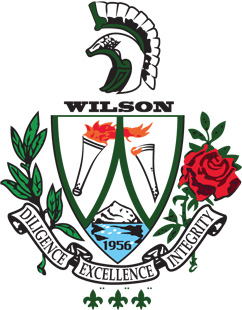 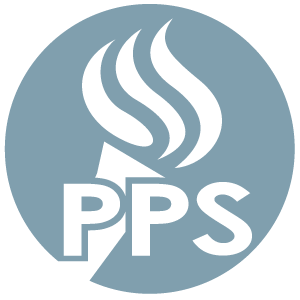 Welcome to Nutrition and Wellness!  This document is designed to help you successfully navigate this class.  All students can be successful if they put in the time and effort. Below you will find information about class rules, procedures and grading policies that will help you to be successful.COURSE DESCRIPTIONThis course takes an advanced look into the world of Nutrition and the relationship between food and personal wellness, food safety preparation, consumer education, food production, and careers in the food industry.PREREQUISITESHealth 1 and Health 2. If you have not yet taken both of these classes, please see Ms. Scott. CLASSROOM RULESBe RespectfulBe ProductiveBe HealthyOff & AwayDAILY SUPPLIESYou will need a notebook/binder that has notebook paper and a place for any handouts; a compilation of assignments from this notebook will be turned in periodically for grading.  You will also need a pen or pencil.  ATTENDANCE  Good attendance will help to make you successful.  If you are aware of an upcoming excused absence, please let me know a few days ahead of time so that I can gather any work that you will miss. Be aware that some activities are difficult to duplicate outside of the regular classroom setting.  You will be responsible for all missed work while you are gone. If you are absent you can obtain any assignments in the assignment box in the classroom or on my website.  If you are absent on the date the assignment is due, you are expected to turn in the assignment at the beginning of the class period on the next day you return.  ASSESSMENTS, GRADING, and LATE WORKI have created curriculum materials and assessments to evaluate your learning progression. These assessments are often projects that will give you an opportunity to improve your proficiency on those topics.  You will also keep a notebook that contains all of the assignments and notes that we complete in class.  Periodically selected assignments from that notebook will be turned for grading. An exam will also be given for each unit. Exams may be retaken if you score below a 70%, however, you can only raise your score to a 70%. If you are absent on the day of an exam, you will be expected to make arrangements to make up that assessment. Cumulative assignments will be given at the middle and end of the semester. The following scale will be used for grading:                        90%-100%                    A                        80%-89%                      B                        70%-79%                      C                        60%-69%                      D                        59% and below             FStudents may request individual reports at any time convenient for the teacher.  It is the student's responsibility to check grade printouts to determine progress in this class. If you do not understand why you earned a particular grade on an assignment, please come and see me and we can discuss it.CHEATING/PLAGIARISMAny plagiarism is subjected to a conference with the teacher and a referral to an administrator. Please read the plagiarism policy in your student handbook.  COURSE ACCESSIBILITY I incorporate differentiation and accessibility strategies into my curriculum to support TAG, ELL, SpEd, and others including, but not limited to, flexible grouping, depth and complexity extensions, rate and level curricular adjustments, tiered lessons, diverse questioning strategies, and open-ended projects. Please feel comfortable in approaching me about any special considerations you may have.CONTACT INFOYou may contact me anytime through email at sscott3@pps.net, phone at (503) 916-5280, or you can find more information that will be helpful for your success in this class on my website www.mrsscottsroom-pps.weebly.com